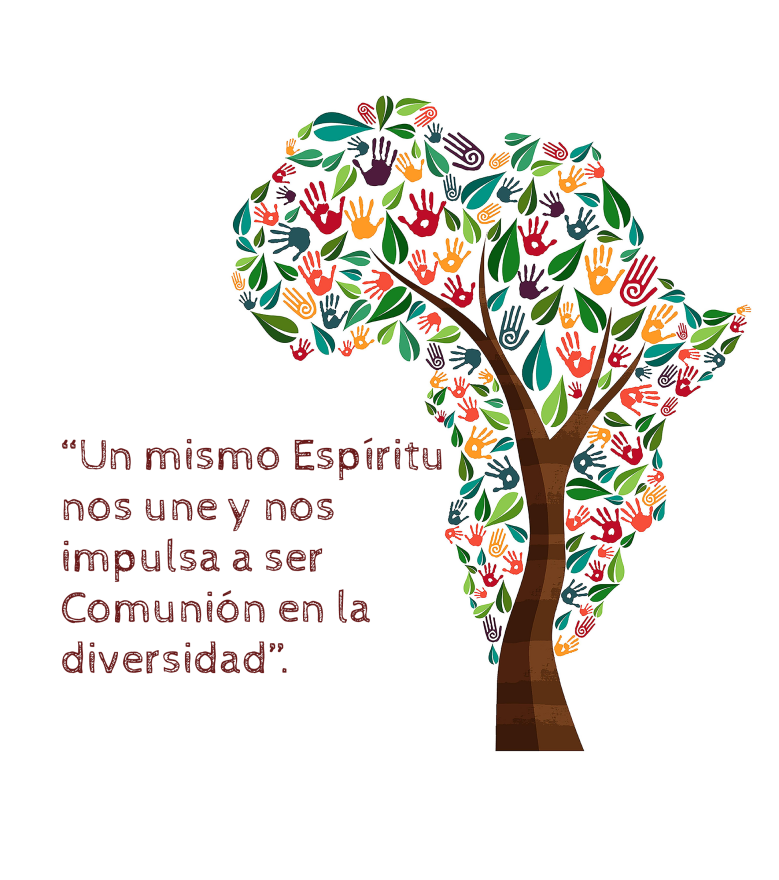 Oración Pre-capitularDios de Bondad y de Misericordia, te damos gracias por el don de nuestra familia carismática en tierras africanas. Tú has creído en nosotras, y nos has regalado gratuitamente tu ser y tu vida a través del carisma de Caridad Universal. Creemos que es un don tuyo y contamos contigo.Infunde en nosotras tu Espíritu de renovación, de fidelidad y márcanos con el sello de la Hospitalidad creativa.Centradas en Cristo formamos comunidades fraternas y gozosas, donde la vida se da y se recibe como testimonio de la presencia de Cristo y de la caridad cristiana.Conscientes de nuestras debilidades, ponemos en tus manos nuestro ser y hacer en la vivencia y actualización de esta herencia.Sabemos que Tú caminas con nosotras. Tu presencia nos da seguridad y nos pone en camino hacia los demás.Con María, Nuestra Señora del Salz, nuestra Madre y Patrona nos comprometemos a avanzar en este camino de amor.  Llénanos de tu Misericordia para hacernos renacer a la vida de comunión fraterna que Tú sueñas para nosotras.   Te lo pedimos, Padre de Amor, por Jesucristo tu Hijo, nuestro Señor y nuestro Dios, que vive y reina contigo en la unidad del Espíritu Santo por los siglos de los siglos. Amén.